Práctica IV: saber y conocer 					Nombre:______________________The postal below was written by Lupita to her cousins Dani and Ben while they were in Guatemala.  Choose the correct for of the verb, either saber or conocer, to go in each blank.  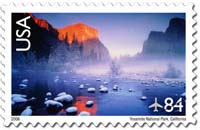 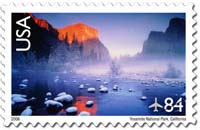 Choose the best verb to complete each sentence below.  Remember to conjugate them correctly. 1.  ¿Tú 					 a mi tía?  Ella se llama Señora Candelaria.2.  La amiga de mi tía					 jugar las cartas muy bien.3.  Ana 					 cocinar tortillas deliciosas.4.  Nosotros no 					 la Ciudad de Guatemala.5.  Mamá 					 llegar a Lago Atitlán.6.  Yo 						 Lago Atitlán.